ORDEN DE ENTREGA DE DOCUMENTACION:Informe Global (original con firma y sello)Carta de Terminación fecha requerida 12 de agosto del 2024  (original con firma y sello)Evaluación de la Unidad Receptora (original con firma y sello)4.  (3 formatos) Reporte Bimestral (originales con firma y sello)*Datos  que  debe contener la carta de terminación:-Hoja membretada de la dependencia-Fecha requerida 12 de Agosto del 2024-Dirigida a la Lic. Luz Selene Archundia Sánchez, Subdirectora de Servicio Social y Pasantes del Gobierno de Michoacán de Ocampo-Datos del alumno (Nombre completo, número de control, nombre de la carrera)  -Nombre completo de la dependencia-Nombre del programa-Nombre del subprograma-Periodo de inicio y terminación (12 febrero 2024 - 12 agosto 2024)-Duración (480 horas)-Anotar profesión, nombre completo, puesto y firma requerida con tinta azul del encargado del programa de la dependencia, colocar sello de la misma.Entregar la documentación en un folder tamaño carta color azul en el orden anterior.Elaborar una etiqueta con los siguientes datos en computadora:Nombre completo (Apellido paterno, Apellido materno, Nombre), Nombre de la Carrera, Nombre de la Institución y Periodo.Pegar en la pestaña del folder para su entrega.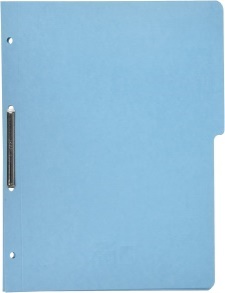 Ejemplo: NOTA: Para las carreras de Ing. en Sistemas Computacionales e Ing. en Administración, se requiere anotar en la etiqueta la palabra mixta y la ciudad donde estas estudiando la Modalidad.Ejemplo:Ing. en Sistemas Computacionales Mixta UruapanIng. en Sistemas Computacionales Mixta PuréperoIng. en Administración Mixta Uruapan Ing. en Administración Mixta PuréperoNo hay prórrogas para la entrega de documentos de terminación de servicio social, en caso de que acudas y se rechace alguno de los documentos no se aceptaran, todos los documentos deben estar correctos y completos, respetar fechas.FECHAS DE RECEPCION DE DOCUMENTOS DE TERMINACION DE SERVICIO SOCIAL:Modalidad escolarizada Los días martes 13, miércoles 14 y jueves 15 de agosto del 2024, horario de 10:00 am a 14:00 pm y de 15:00 a 16:30 pm de lunes a viernesModalidad mixtaSábado 17 de agosto del 2024, horario de 10:00 am a- 13:00 pm DEPTO. DE RESIDENCIAQS PROFESIONALES Y SERVICIO SOCIAL